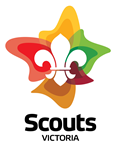 Presentation Of The Queen’s Scout Award 
ToJohn Venturer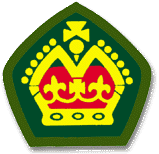 Group /Unit
<Date / Time> Welcome & Flag Break  / Prayer or ReflectionGroup Leader Venturer A Scout ceremony always starts with breaking the Australian flag, could all guests please stand, and scout members salute the flag.I’d like to begin by acknowledging the Traditional Owners of the land on which we meet today. I would also like to pay my respects to Elders past and present.Welcome to:	    Youth and adult members of the Group/UnitVisiting Leaders and Commissioners from District; Region; and Victorian BranchMayor, MP’s or other dignitariesFamily and friends and other guestsIntroduce Queen’s Scout - John VenturerWhat is a Queen’s Scout?Read by Adult or YouthQueen’s Scouts are those who, having thoroughly trained themselves in Scoutcraft, place that training at the disposal of the community for public service. The solid foundation on which the Scoutcraft is built is the Scout Law. It takes over 300 hours across 17 activity areas to achieve the Queen’s Scout Award. Guests are invited you to see the evidence of this work, the Queen’s Scouts folder is on the table, the list of activities that John completed is also summarised in tonight’s program.As a Queen’s Scout, your position is one of honour and responsibility. You become an example to other Venturer Scouts, and in our community.Your actions are now a little more conspicuous, and people will expect more of you. By accepting your responsibility and by carrying it out to the best of your ability, you will be carrying on the example of other Queen’s Scouts and all of Scouting.A Leaders Perspective and Charge to Queen's ScoutUsually undertaken by an adult LeaderReflection on John Venturer’s Queen’s Scout journeyI charge you ever to remember that you are a Queen’s Scout for life and to continue to aspire to live by the Scout Promise and the values in the Scout Law. By doing so, may your example of personal integrity and your life of service inspire others to accept the challenge of Venturing as you have done, and achieve what you have achieved.To remind you of your responsibilities as a Scout, I ask you to reaffirm your Scout Promise. Would all Members please stand and make the Scout Sign.(usually with left hand on Venturer flag)	The Scout Promise (alternative version to be selected)		On my honour, 			On my honour,			I promise that I will do my best, 	I promise that I will do my best,                   	To do my duty to my God, 		To be true to my spiritual beliefs
                   	And to the Queen of Australia,		To contribute to my community                    		To help other people 	 	and our world
And live by the Scout Law.		And live by the Scout Law(The badge is pinned on the left sleeve of the Queen’s Scout)Queen’s Scout PresentationsGroup Leader – unveil Group QS Honour BoardVenturer Unit – gift of mini plaque
Other presentationsPresentation to Parents & Queen’s Scout ResponseQueen’s Scout presents Parents pins
Queen’s Scouts response to all present
Closing & Flag DownGroup Leader / Venturer Leader orVenturer On behalf of the <Group>, we congratulate John would like to thank everyone who attended tonight to help us celebrate and invite you to share some refreshments. You are also welcome to look at the Queen’s Scout folder showing all he has achieved.Everyone to stand and scout members salute the flagPhotographs: The Queen’s Scout with all their Leaders and family.John Venturer’s Queen’s Scout JourneyVenturer Award Badges - Initiative - Attended a weekend Venturer Initiative course at Clifford ParkExpedition - Organised and led an overnight hike in the State Park near Lorne with five other VenturersOutdoors – A weekend at Buchan led by the Scout Caving Team including abseiling into a caveEnvironment - Attended a Venturer Environment course in Whittlesea where I had a debate about the wind turbines and solar powered energy, helped to remove blackberry bushes for the wombats, repaired erosion in waterway as well as learning about the scout environmental charter.First Aid – Completed a St Johns Level 2 First Aid CourseCitizenship – Took part in a unit discussion on the topic of Indigenous Australians and general equality, prepared a report on The Liberal political party and the Greens as well as on local, state and federal government members. Had contact with a Scout from Queensland. Additionally, research and discussed with the unit about Headspace and Melbourne City Mission.Service - I assisted the running of the 1st Cressy Joey pack for 10 weeksUnit Management – Completed a Unit Management Course and researched the running and management of the St John Ambulance organisation.Vocations – I got feedback on my resume and cover letter from two employers as well as researched information about three vocations (Occupational therapy, Medical Laboratory Technician, Museum curator).Ideals - I wrote and presented a scouts own about gratitude. Participated on a debate about equality for all and visited the Ivanhoe Uniting church to explore other religionsExpressions - I participated in Bayside Showtime (total 5 years)Lifestyle - I went to regular pump/weights classes as well as going on regular runs to increase my fitness as well as research and report on tobacco, alcohol and illicit drugsPursuits - I maintained a small garden at home for 4 months (still going strong)Queen’s Scout Award Leadership – Attended a Leadership Course at Riddles Creek, followed by 6 months as Deputy Chair of Unit Council.Outdoors - I learnt about and sailed catamarans over two week-long trips around the Whitsunday IslandsPursuits – I went to Space Camp in the USA for a week followed by regular volunteering on Zooniverse online for 6 monthsService – Volunteered at Red Cross Op Shop Carrington for about 6 months as well as initiated a presentation to my school and a collection of clothing and other items to take to the op shop to donate.